Classwork – Review after PARCC						Name: ____________________________________Warm UpFind the Five Number Summary for the following:      Min              Lower Quartile              Median              Upper Quartile              MaxMake a Box-and-Whisker Plot   Below is a table for an object’s height over a period of time: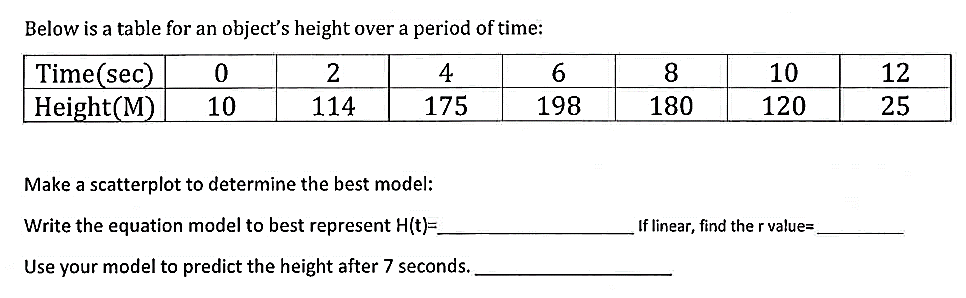 Use a calculator and make a scatterplot to determine the best model (linear, exponential or quadratic.)Write the equation to best represent   Use your model to predict the height after 7 seconds. ______________________________Explain how to find the MEAN of a set of numbers?Explain how to find the MEDIAN of a set of numbers?Explain how to find the MODE of a set of numbers?Given the following data: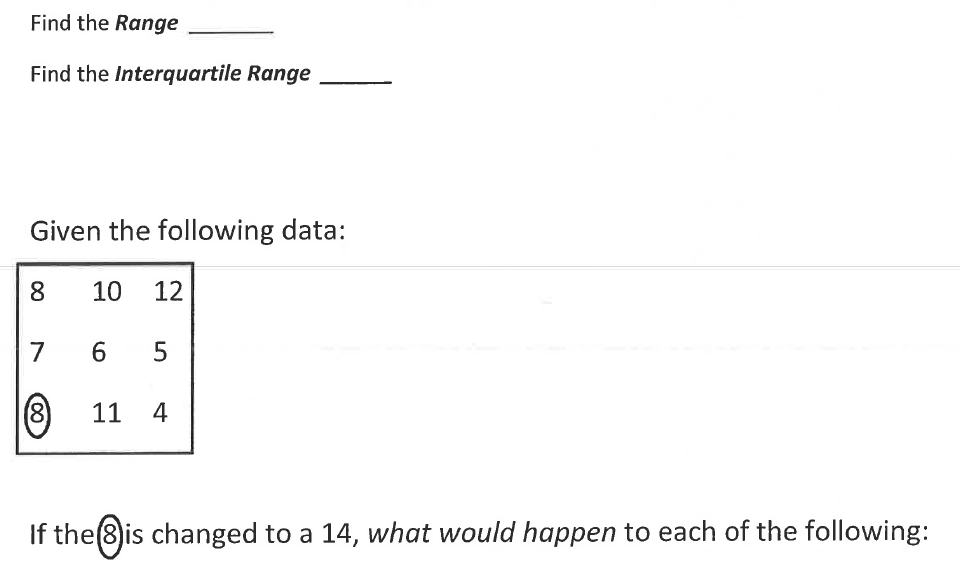 Find each for the data above.Mean:				Median:			Mode:				Range: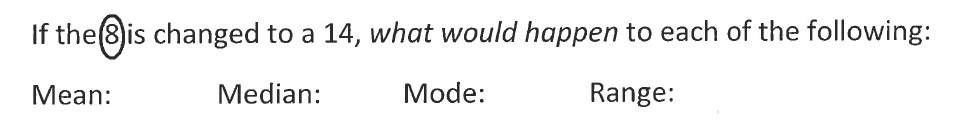 If the        is changed to a 14, what would happen to each of the following?Mean:				Median:			Mode:				Range:Given the following Box-and-Whisker Plot		“Scores on a Quiz”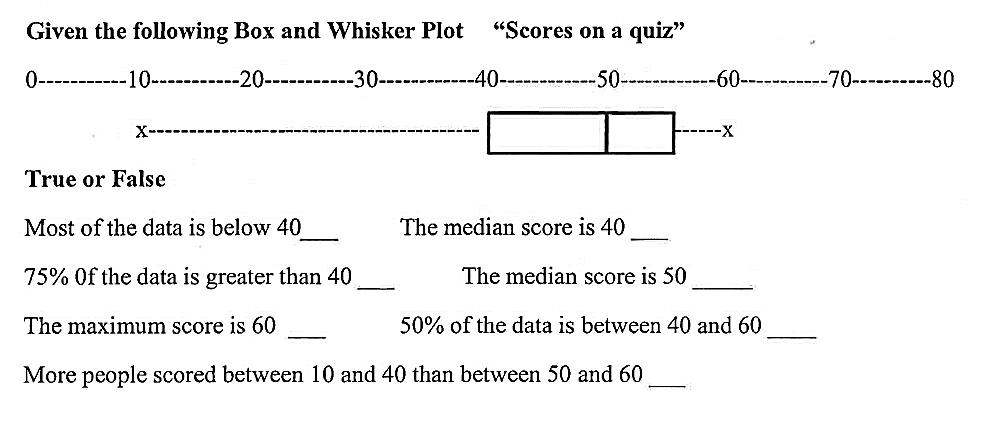 Find the Range.    ___________Find the Interquartile Range.    ___________Given the following TEST SCORES… Which of the following is true?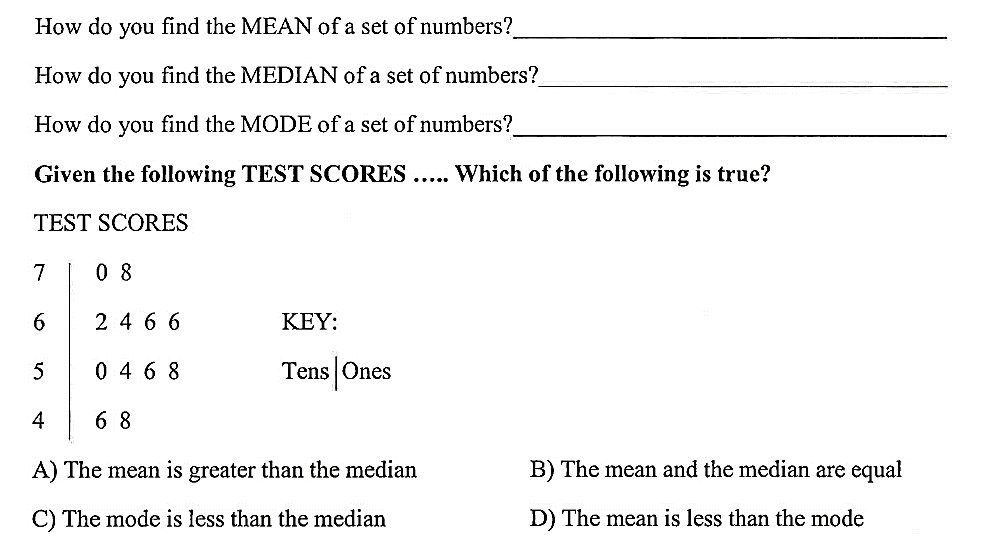 Write the Five Number Summary		_________   _________   _________   _________   _________ What was the mean of the test scores?	_________   What was the median of the test scores?	_________   What was the mode of the test scores?	_________   